IP1 Peak R2 Analysis By User ClassUser Class 1 – Taxi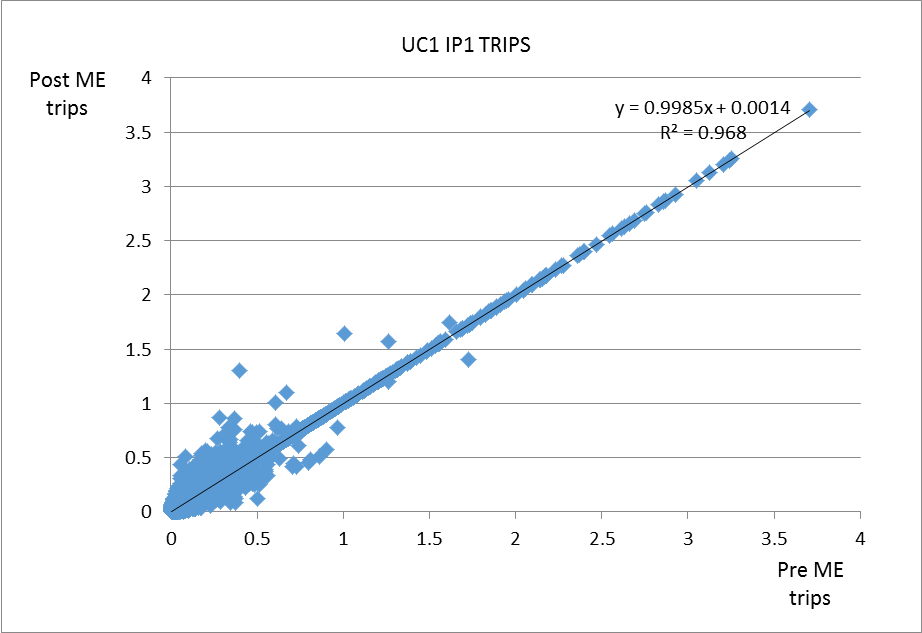 User Class 2 – Car Employers Business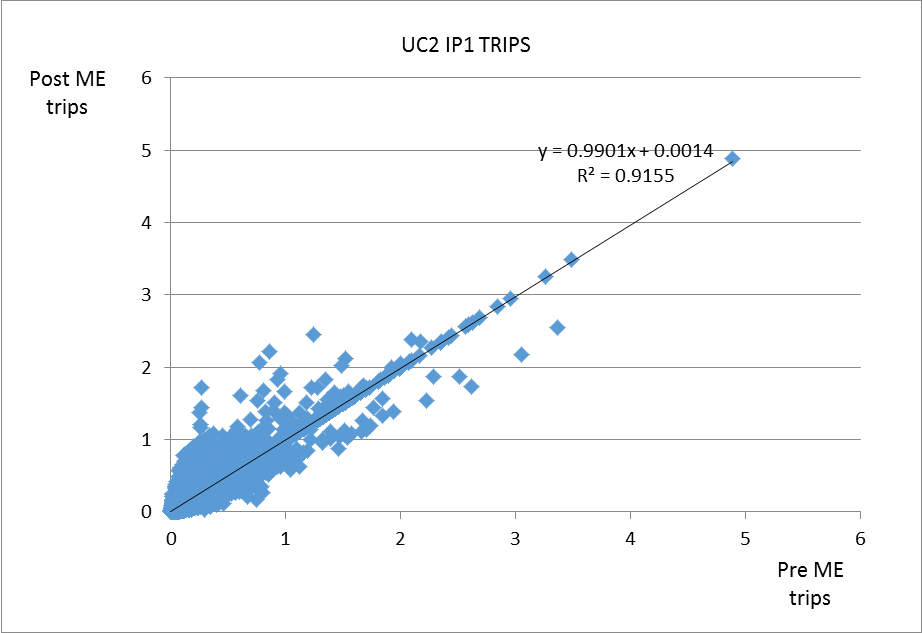 User Class 3 – Car Commute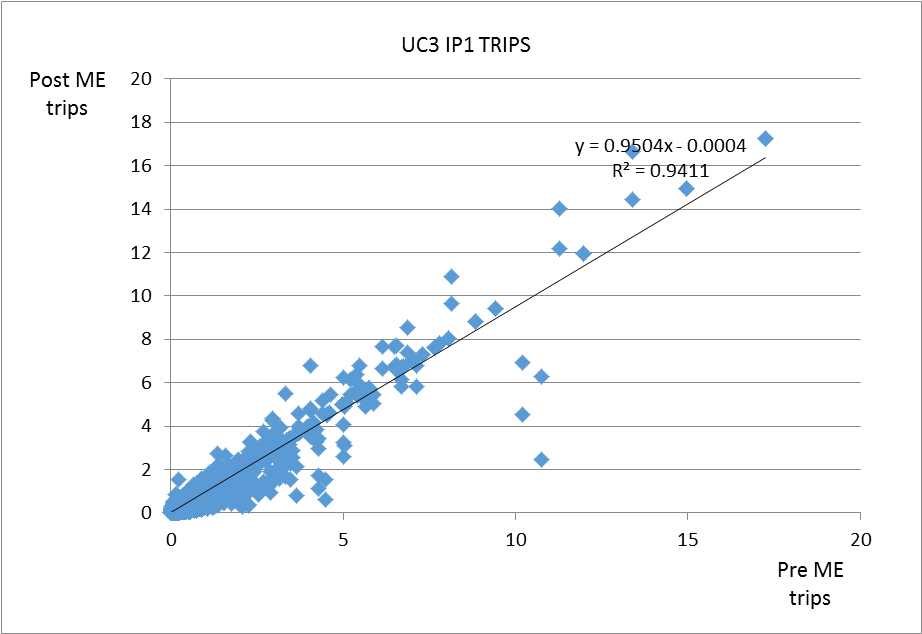 User Class 4 – Car Education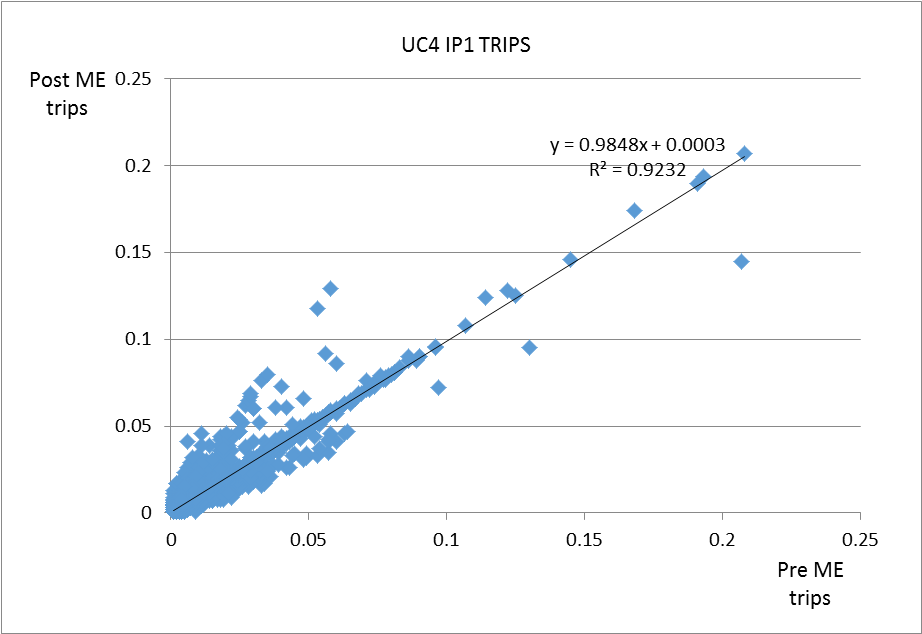 User Class 5 – Car Other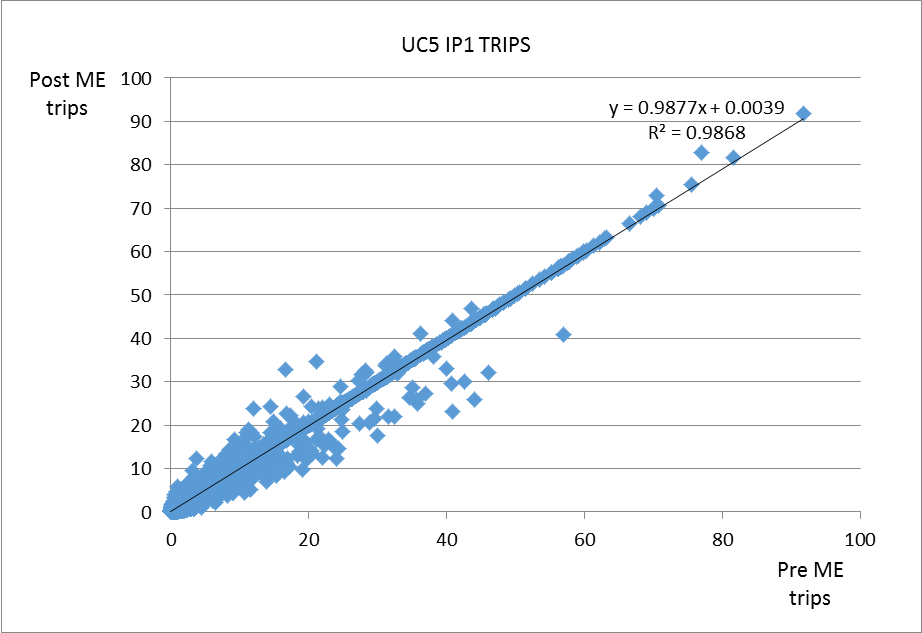 User Class 6 – Light Goods Vehicles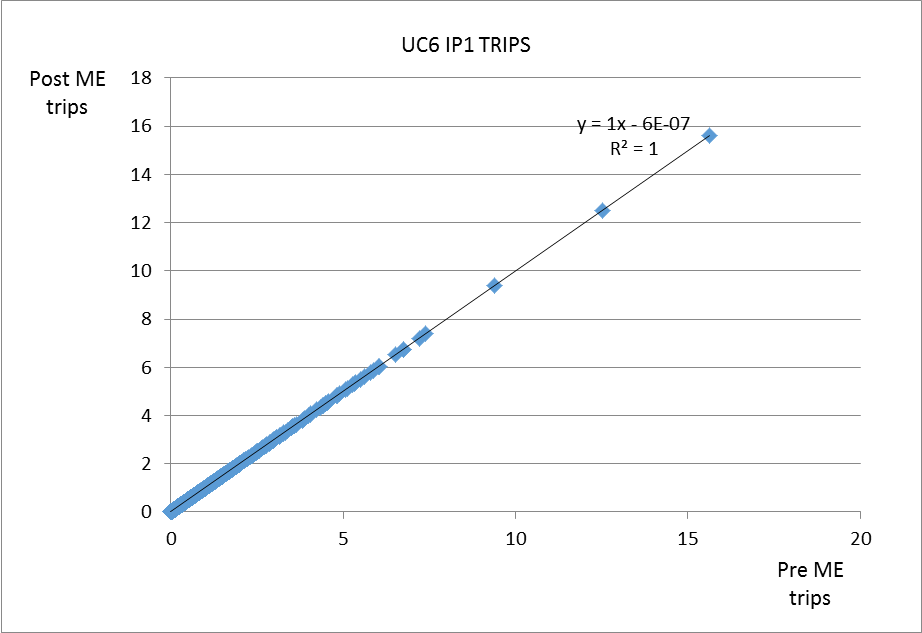 User Class 7 – OGV1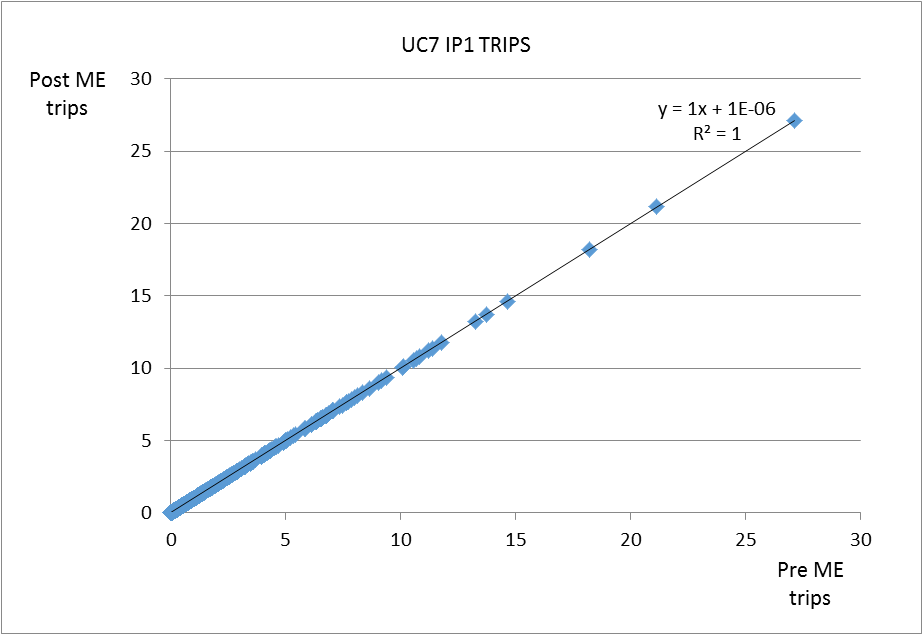 User Class 8 – OGV2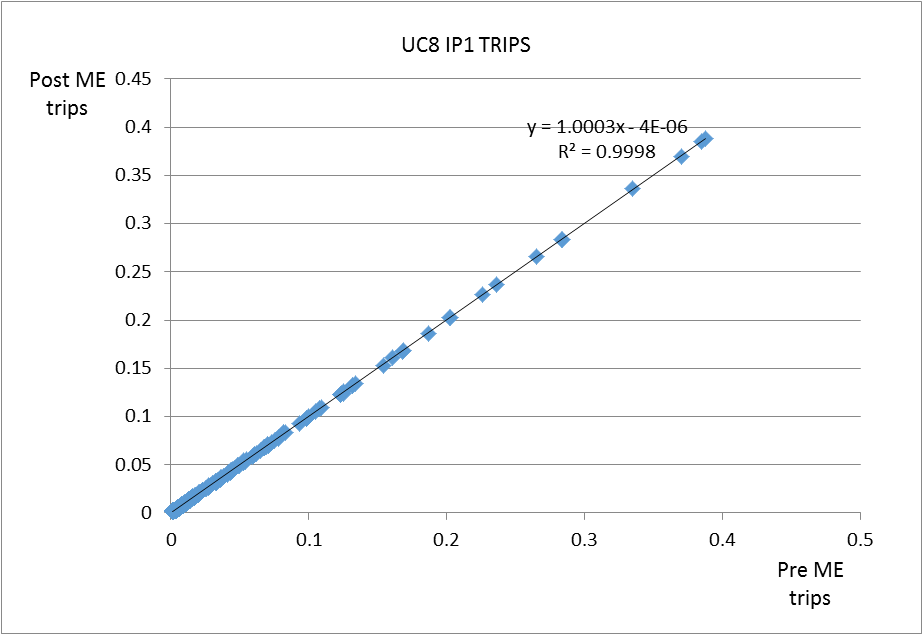 